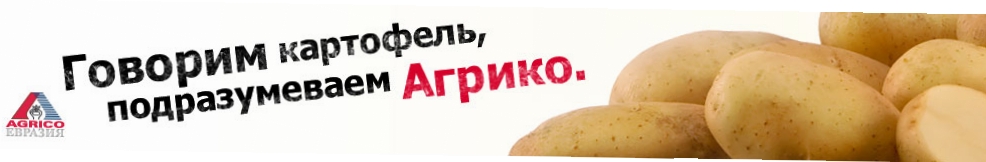 Уважаемые агрономы!ООО «Агрико Евразия» приглашает Вас для прохождения производственной практики:3 чел. – д. Исаково Воскресенского района (Московская обл.)1 чел. – д. Лека Шатурского района (Московская обл.)ООО «Агрико Евразия» является официальным поставщиком семенного картофеля широко известного голландского кооператива «Агрико Холланд», на территории России, Казахстана и Беларуси. Комплекс применяемой сельскохозяйственной техники подобран с учетом специальных требований, предъявляемых к технологии производства семенного картофеля. Помимо  семенного картофеля компанией возделывается яровая и озимая пшеница, рапс, продовольственный картофель. Во время практики, студентам:- выплачивается заработанная плата в среднем около 20 000 рублей в месяц; - во время весенне-полевых и уборочных работ обеспечивается питание;- проживание – бесплатно в гостевом доме, принадлежащего компании. Мы надеемся, что возможные кандидаты:- имеют знаниями в области растениеводства;- обладают водительским удостоверением с категориями «В» - наличие категории на управление грузовым автомобилем и/или трактором только приветствуется.Контактные данные:Телефон: +7 (495)714-9922/33/44   Mоб: +7 (916)633-6410E-mail: alex@agrico-cis.ru